МЕТЕОРОЛОГИЧЕСКИЙ ПОКАЗАТЕЛЬ ПОЖАРООПАСНОСТИНА ТЕРРИТОРИИ МОСКОВСКОГО РЕГИОНАБЮЛЛЕТЕНЬ № 192                                                       На 18 октября 2020 годаВ ближайшие сутки в Москве и Московской области ожидается пожароопасность  1 класса.                                  Дежурный синоптик:       Кузькина О.С.Отдел гидрометеорологического обеспечения (ОГМО) ФГБУ «Центральное УГМС»Ответственный исполнитель В.Е. ВикулинТелефон:    8 (495) 605-23-37, E-mail:   moscgms-ogmo@mail.ru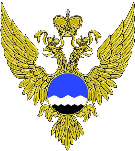 РосгидрометФедеральное государственное бюджетное учреждение «Центральное управление по гидрометеорологии и мониторингу окружающей среды» (ФГБУ «Центральное УГМС»)Пункт наблюденияКоличество осадков за прошедшие сутки, ммКомплексный показатель горимости, 0СКласс пожароопасностиМосква, ВДНХ10,001Ново-Иерусалим (Истринский район)7,001Дмитров6,001Клин5,001Волоколамск6,001Можайск11,001Наро-Фоминск13,001Серпухов17,0271Коломна14,0331Черусти (Шатурский район)10,0101Павловский Посад11,001Кашира12,081Михайловское (Троицк)12,0181Подмосковная (Одинцовский район)12,081Комплексный показатель горимости, мбар-градКласс пожароопасности (по шкале Нестерова В.Г.)Степень пожароопасности< 3001отсутствует301-10002малая1001-40003средняя4001-100004высокая> 100005чрезвычайная